		ODBORY TUKE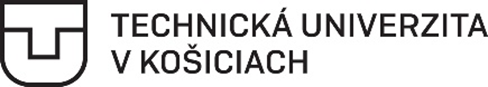 Letná 9/A  │  042 00 Košice	prof. RNDr. Blažej Pandula, PhD.	predseda odborov TUKEZápisnica č. 3 zo dňa 14. 02. 2023Prítomní: Podľa prezenčnej listinyProgram:    Kontrola uzneseníInformácie K bodu  1.  Kontrola uznesení:  Uznesenia sú splnené.K bodu 2.   Informácie:Predseda RADY ZO p. Pandula informoval:návrh stravnej jednotky na výšku 6,50€, skladba stravnej jednotky: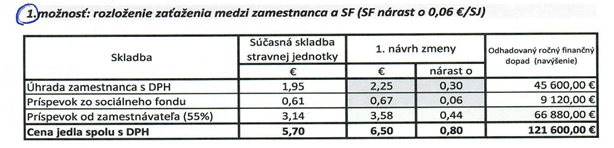 sťažnosť na stravu, ktorá je podávaná na LF- jedlá sú dodávané, výber len z 3 druhov jedál, súkromník – je to potrebné riešiť s kvestorom,KZ (na kolektívnom vyjednávaní doriešiť): cestovné, dobu určitú a neurčitú u pedagogických zamestnancov,nastaviť jednotné odmeňovanie výuky v anglickom jazyku – zahrnúť do úväzku,startupy a vynálezy ako uviesť do praxe, aby boli atraktívne pre priemysel – firmy a financované,cena patentov sa znížila na sumu 1250 €/1 patent,ratingy – nové indikátory kvality TUKE,		ODBORY TUKELetná 9/A  │  042 00 Košice	prof. RNDr. Blažej Pandula, PhD.	predseda odborov TUKEdňa 16.2. bude kreovaná správna RADA TUKE,dňa 21.4. sa uskutoční vedecká RADA TUKE.Uznesenie:7/2023 RADA ZO súhlasí s návrhom stravnej jednotky na 6,50€ - 1. variant (úhrada zamestnanca 2,25€, príspevok zo SF 0,67€, príspevok od zamestnávateľa 3,58€).                                                                                 prof. RNDr. Blažej Pandula, PhD.                                                                               predseda RADY ZO UO OZ PŠaV na TUKE